ГОСУДАРСТВЕННОЕ БЮДЖЕТНОЕ ОБЩЕОБРАЗОВАТЕЛЬНОЕ УЧРЕЖДЕНИЕЛИЦЕЙ № 623 ИМЕНИ И.П. ПАВЛОВА ВЫБОРГСКОГО РАЙОНАСАНКТ-ПЕТЕРБУРГАУчебно – исследовательская работа «Микробиологические исследования обсемененности школьных гаджетов условно – патогенными и патогенными микроорганизмами»Выполнила: ученица 8  классаГБОУ лицея №623 им. И.П.ПавловаАбунамоус Карина.Руководитель: Головина Маргарита Александровна,зам. директора по УВРГБОУ лицея № 623 им. И.П. ПавловаСанкт-Петербург2021 годОГЛАВЛЕНИЕ1.ВВЕДЕНИЕ2.	ПРАКТИЧЕСКАЯ ЧАСТЬ	4 микробиологические, прикладные  исследования                           2.А.	Микробиологические исследования	42.Б	Прикладные исследования	113.МЕРЫ ПРЕДОСТОРОЖНОСТИ, ПРОФИЛАКТИКИ ВОЗМОЖНЫХ ПОСЛЕДСТВИЙ                                                                                                          124. ЗАКЛЮЧЕНИЕ	135.СПИСОК ИСПОЛЬЗОВАННОЙ ЛИТЕРАТУРЫ	156. ПРИЛОЖЕНИЕ                                                                                                                       ВведениеЗа последние годы телефон из игрушки благополучия превратился в обычный рабочий инструмент, к нему присоединились другие гаджеты, без которых не обходимся каждый день. Исследователями достаточно широко раскрыт вопрос о влиянии излучения от мобильных телефонов и других электронных устройств, а вопрос о микрофлоре их поверхностей представлен, в основном, в виде гипотез. Учеными обнаружено, что 94% телефонов заражены бактериями, устойчивыми к антибиотикам. Большое количество микробов попадает на телефон, когда его передают  другому человеку. После чего, около 30% бактерий с телефона оказывается на руках владельца[1].Действительно, мобильный телефон и другие гаджеты генерируют свое тепло, а также получают тепло от тела, рук, рта, поэтому они могут быть главными рассадниками бактерий. Именно поэтому нами было проведено  данное исследование,  для оценки характера микробной контаминации гаджетов школьников  в качестве возможного фактора передачи патогенных и условно-патогенных возбудителей.Все, вышесказанное говорит о том, что выбранная тема исследовательской работы  актуальна на сегодняшний день.Цель исследований:Выявить степень загрязнения электронных устройств ученика в конце учебного дня и вероятность переноса патогенных и условно-патогенных микроорганизмов посредством мобильного телефона, наушников и компьютерных устройствОбъект исследования:	Сотовый телефон, наушники, мышка, панель планшетаЗадачи:Исследовать микрофлору на сотовом телефоне, наушниках и других гаджетах (провести взятие смывов стерильными одноразовыми  тупферами с электронных устройств, которыми пользуются школьники — мобильные телефоны, наушники, компьютеры, посев смывов на жидкие питательные среды с последующим высевом выросших колоний на плотные питательные среды)Сделать сравнительные выводы по результатам работы (диагностика интересующих колоний: бактерии группы БГКП, неферментирующие м/о,  синегнойная палочка и золотистый стафилококк — приготовление мазка, высев интересующих колоний на дифференциально-диагностические питательные среды, с последующим определением рода и вида микроорганизмов)Познакомить с результатами исследования одноклассниковПредложить практические рекомендации по безопасному использованию гаджетов; сделать вывод о возможности электронных устройств быть источником заражения человека патогенными и условно-патогенными микроорганизмами; (Провести анкетирование, сделать анализ и составить буклет)ГипотезаМожно предположить, что электронные устройства без должного за ними ухода  содержат большое количество микробов, которые могут передаваться человеку, это может повлиять на его здоровье.Микроорганизмы – это невидимые невооружённым глазом организмы, которые могут жить практически везде, где только возможно. Удалить их с помощью обычного мытья рук сложно, только если гигиеническим или хирургическим способом дезинфекции.Всё чаще мы слышим о новых вспышках и эпидемиях заболеваний, вызванных болезнетворными микроорганизмами, в странах с разным уровнем развития медицины.Именно поэтому нами было проведено исследование в целях выяснения, как сильно загрязнены наши гаджеты, которыми мы пользуемся каждый день, и какой вред они могут принести без должного ухода за ними.2. Практическая частьМы провели исследования нескольких типов.А.Микробиологические исследования: ♦ микробиологический анализ электронных устройств(Взяты смывы с 85 мобильных телефонов, 43 компьютеров (мышки и клавиатура) и с 45 наушников)Б.Прикладные исследования: ♦ использование данных для рекомендаций по профилактике  2А. Микробиологические исследования:Взятие исследуемого материала.Работа проводилась на базе бактериологической лаборатории в составе КДЛ СПБ ГБУЗ «Диагностического центра № 7» . Исследовали  мобильные  телефоны,   компьютеры (компьютерные мышки и клавиатура),    наушники  школьников 7-х классов лицея № 623 им. И.П.Павлова.Для оценки микробной контаминации поверхностей телефонов использовали показатели, широко применяемые в санитарной микробиологии для оценки эпидемиологической безопасности объектов окружающей среды. Для этого выявляли бактерии группы кишечной палочки (БГКП) и S. aureus (золотистый стафилококк). Присутствие санитарно-показательных микроорганизмов - БГКП и S. aureus - оценивали как показатель эпидемиологического неблагополучия.Взятие смывов и идентификацию выросших колоний проводили по методикам санитарной микробиологии, описанным в нормативных документах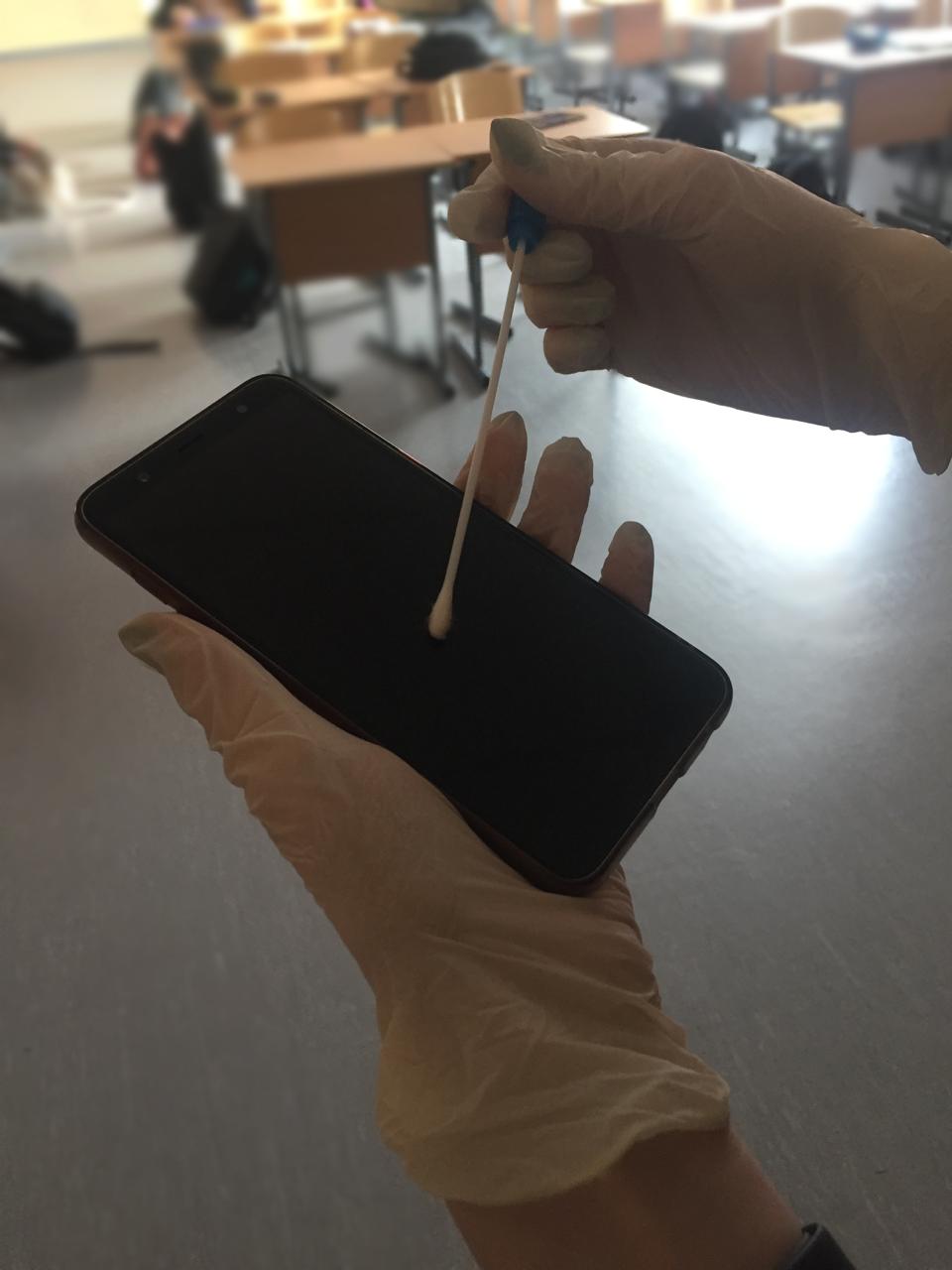 Ход и методика выполненияСогласно МУК 4.2.2942-11, бактериологическое исследование микробной обсемененности объектов внешней среды предусматривает определение стафилококков, бактерий группы кишечных палочек, синегнойной палочки.Отбор проб с поверхностей различных объектов осуществляют методом смывов.  Взятие смывов производят стерильными ватными тампонами (тупферы с транспортной средой).Для обнаружения стафилококков делают высев смывной жидкости в пробирку с 6,5 % солевым бульоном. Засеянные пробирки инкубируют при 37 С в течение 24 ч, после чего делают высев на желточно-солевой агар (среда ЖСА). Для определения наличия S.aureus , чашки с посевами на ЖСА инкубируют в термостате при 37 градусах С  48 часов.  S.aureus растет в виде круглых, блестящих, выпуклых, пигментированных колоний, дающих  положительную лецитовителлазную реакцию (образование радужного венчика). Эти колонии необходимо отсеять на простой агар для дальнейшей дифференциации. Пробирки с посевом помещают в термостат при 37 С на сутки. После инкубации у выделенных штаммов проверяют морфологию (окраска метиленовым синим и определение КОН-теста),  наличие плазмокоагулирующей активности (диагностикум СТАФ-тест), ферментация маннита.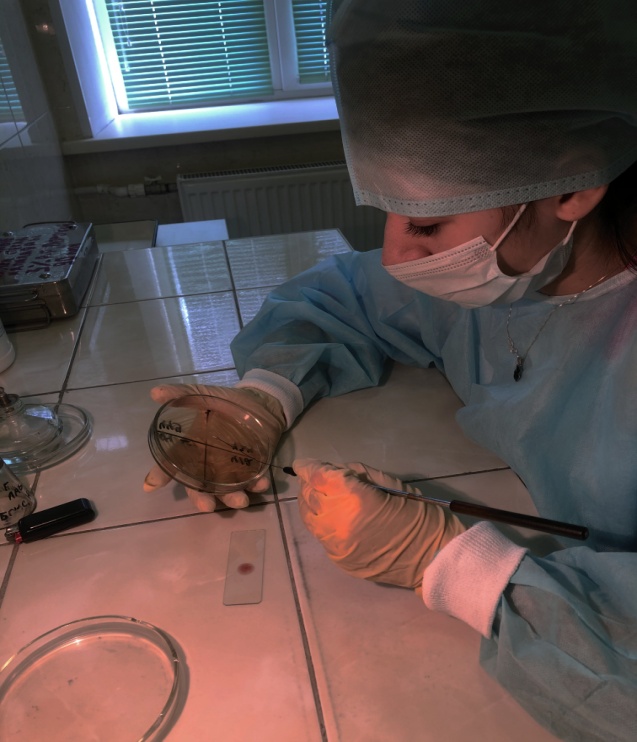 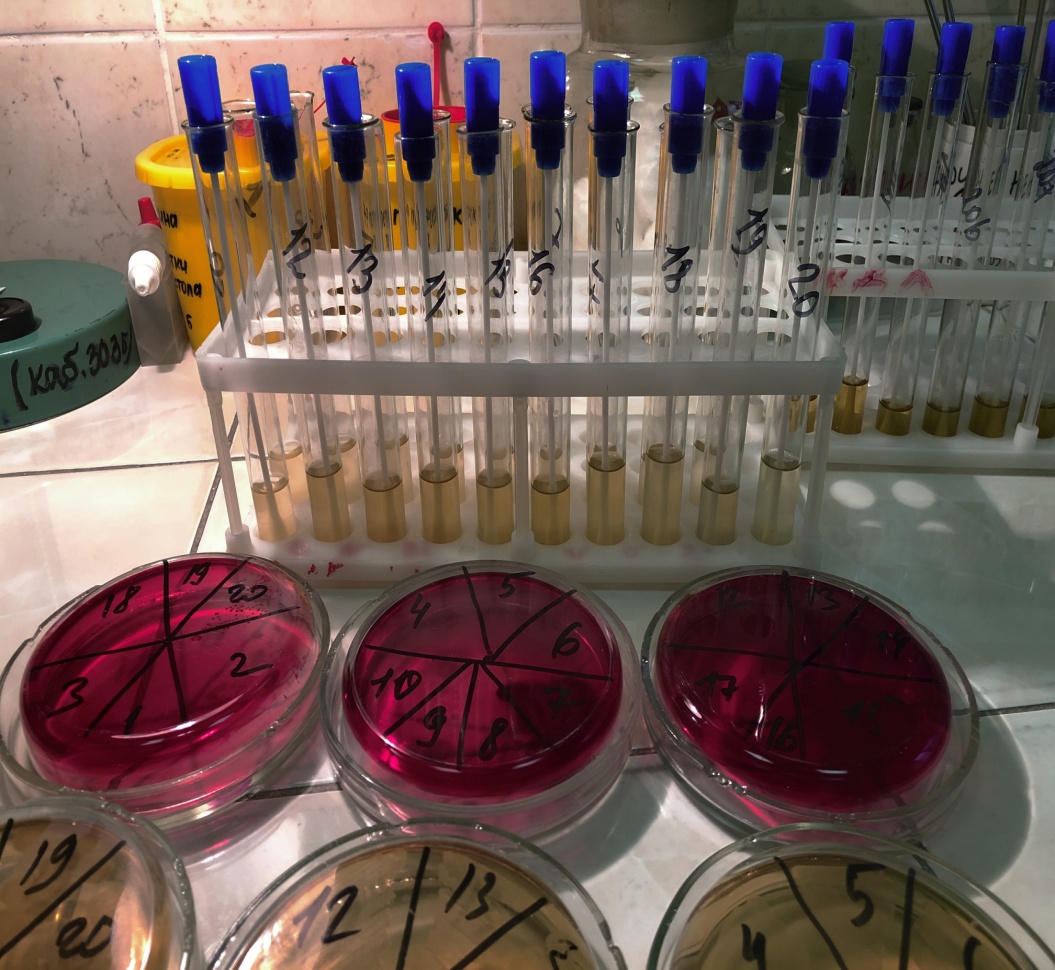  Под микроскопом окрашенные стафилококки имеют вид фиолетово-синих кокков, располагающихся гроздьями или небольшими кучками («кружево»).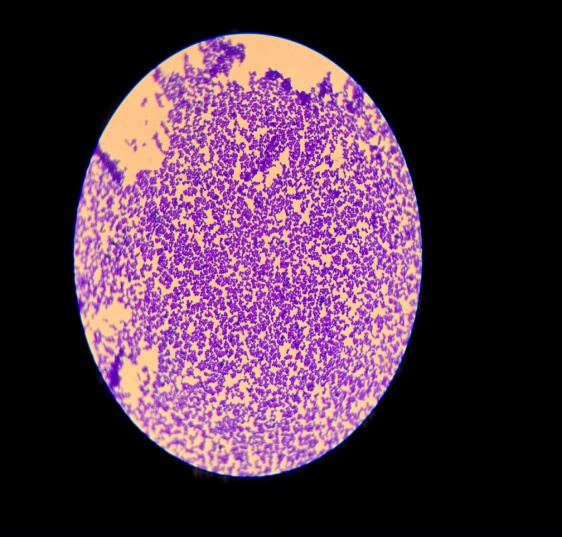 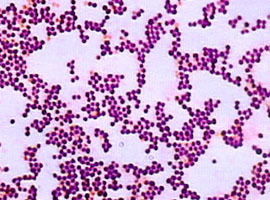 Для обнаружения бактерий группы кишечных палочек (БГКП) делают высев смывной жидкости в пробирку со средой Кесслера. Засеянные пробирки инкубируют при 37 С в течение 24 ч и в случае помутнения среды, делают пересев на среду Эндо. Через сутки, выросшие колонии на среде Эндо подвергают дальнейшему изучению для установления их возможной принадлежности к патогенным энтеробактериям. Колонии окрашивают (окраска метиленовым синим и определение КОН-теста),  и засевают на дифференциально-диагностические среды для определения рода и вида микроорганизма. Для обнаружения синегнойной палочки делают высев на среду № 8 (бульон для накопления стафилококков и синегнойной палочки). Через 24 часа инкубации, делают высев на среду Эндо и термостатируют при 37 градусах сутки. Колонии, подозрительные на синегнойную палочку – это колонии с ровными или слегка волнистыми краями, гладкой блестящей поверхностью с характерным запахом «земляничного мыла»  и зеленоватым пигментом, пересевают на дифференциально-диагностические среды для подтверждения рода и вида (штаммы) микроорганизмов.Кроме синегнойной палочки,  я отдельно решила посмотреть наличие и других неферментирующих микроорганизмов, так как они также могут вызывать инфекции у человека. В основном у лиц с предрасполагающими факторами — иммунодефициты, предшествующая антибиотикотерапия и т. д.Посев  материала с жидких питательных сред на твердые питательные среды для выделения микроорганизмов: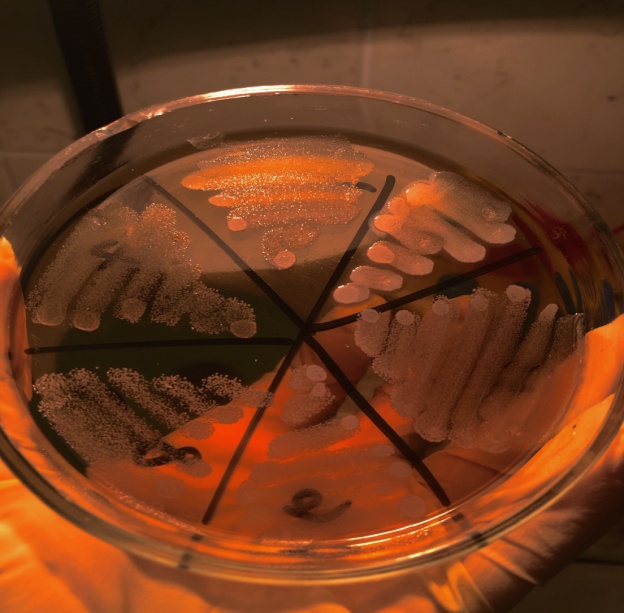 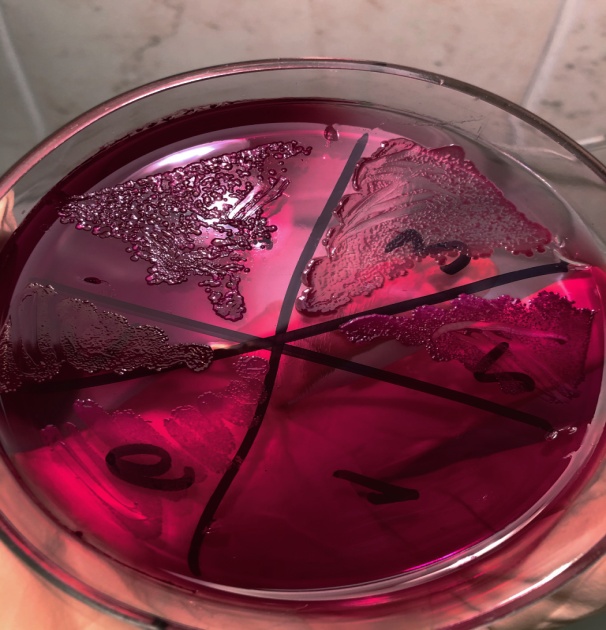                                                             Основные                                    твердые питательные среды для смывов: агар Чистовича (для стафилококков)- среда Эндо (для гр(-) палочек — БГКП, синегнойной палочки и неферментирующих м/о) После микроскопии, колонии с «венчиком» со среды Чистовича, засевают на полужидкий маннит и на простой агар. На следующий день делают СТАФ-тест (диагностикум, определяющий плазмокоагулирующую активность). И смотрят маннит. Он должен быть положительный. После микроскопии, колонии со среды Эндо засеваем на дифференциально-диагностические среды (различные сахара, среда Олькеницкого, среда Симмонс и т.д.)и инкубируем сутки. По изменению цвета среды (реакция расщепления различных  сахаров или выделения газа) и с помощью специальных таблиц мы определяем род и вид микроорганизмов. Результаты и обсуждениеИз 85 обследованных мобильных телефонов,  обсемененность патогенными и условно-патогенными микроорганизмами составила  35,2%, т.е. 30 шт. Из всех обнаруженных м/о  были выделены:St.aureus (золотистый стафилококк) — 37,5%Klebsiella pneumoniae – 25%E.coli (кишечная палочка) — 12,5%Alcaligenes faecalis – 12,5%Acinetobacter calcoaceticus – 6,25%Acinetobacter lwofii – 6,25% Таким образом, в большинстве случаев телефоны были обсеменены золотистым стафилококком. Золотистый стафилококк входит в состав микробиоты кожных покровов человека и слизистых верхних дыхательных путей. S. aureus  может вызывать широкий диапазон заболеваний. Начиная с легких кожных инфекций: угри, фурункул, флегмона, карбункул, до смертельно опасных заболеваний, таких как: пневмония, менингит, остеомиелит, эндокардит, инфекционно-токсический шок и сепсис.Ещё  в 25% случаев мобильные телефоны были обсеменены представителем БГКП -  Klebsiella pneumoniae. Это грам (-) палочка встречается повсеместно в окружающей среде, в том числе в почве и поверхностных водах. Может вызывать различные инфекции, такие как пневмония, сепсис, инфекции мочевыводящих путей, менингит.  Встречается на медицинских приборах  и является частой причиной внутрибольничных инфекций. Также, всё чаще встречаются штаммы, которые устойчивы к антибиотикам.  E.coli обнаружена в 12,5% случаев. Это грам(-) палочка широко распространена в нижней части кишечника теплокровных животных и человека. Большинство штаммов E. coli являются безвредными, однако есть такие, которые могут вызывать тяжёлые пищевые отравления у людей. Безвредные штаммы являются частью нормальной флоры кишечника человека и животных.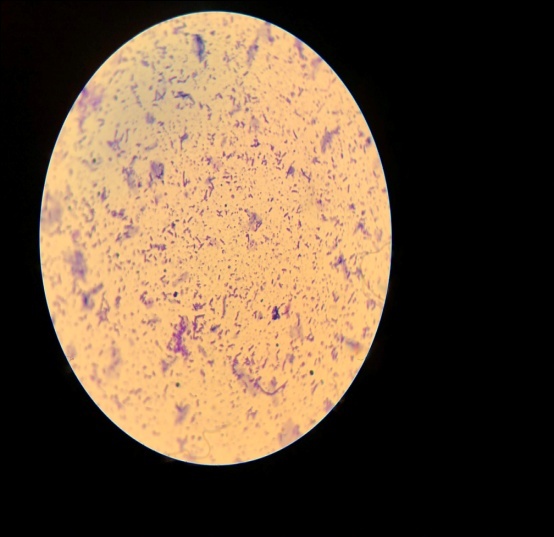 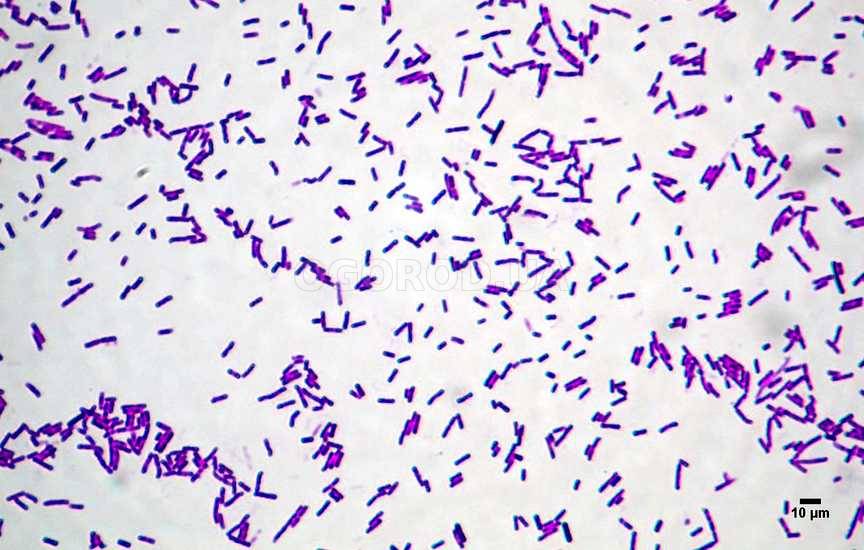 E. coli не всегда обитают только в желудочно-кишечном тракте. Способность некоторое время выживать в окружающей среде делает их важным индикатором для исследования образцов на наличие фекальных загрязнений. Т.е. Escherichia coli  является показателем свежего фекального загрязнения. Выделение E. сoli на гаджетах свидетельствует о несоблюдении правил личной гигиены пользователями этих устройств.В небольшом процентном случае были выделены неферментирующие микроорганизмы -Alcaligenes faecalis, Acinetobacter calcoaceticus, Acinetobacter lwofii. Эти грам(-) палочки входят в микрофлору кожи, ушей, урогенитального тракта. Широко распространены в природе. Могут быть возбудителями госпитальных инфекций (эндокардит, сепсис, перитонит).Из 43 обследованных компьютеров (мышки и клавиатура), обсемененность патогенными и условно-патогенными микроорганизмами составила   28,5 %. Из всех обнаруженных м/о  были выделены:St.aureus (золотистый стафилококк) — 33,6%Klebsiella pneumoniae – 16,6%E.coli (кишечная палочка) — 16,6%Alcaligenes faecalis – 16,6%Moraxella catarrhalis– 16,6% Таким образом,  также как и в случае с обсемененностью мобильных телефонов, на компьютерах  в большинстве  случаев был обнаружен золотистый стафилококк.  Равнозначный процент у  Klebsiella pneumoniae, E.coli и  Alcaligenes faecalis. Была обнаружена и  Moraxella catarrhalis. Этот грам(-) диплококк колонизирует кожу, слизистые оболочки человека. Могут вызывать абсцессы, эндокардиты, остеомиелиты, бронхиты, менингиты, пневмонии.Из 45 обследованных наушников обсемененность патогенными и условно-патогенными микроорганизмами составил   13,3 %. Из всех обнаруженных м/о  были выделены:St.aureus (золотистый стафилококк) — 50%Candida albicans – 33,4%Klebsiella pneumoniae – 16,6% Итак,  как и в двух вышеперечисленных исследованиях, в большинстве  случаев наушники были контаминированы золотистым  стафилококком.  Дрожжевые грибы  Candida albicans были выделены в 33,4%. Эти грибы колонизируют  на эпидермисе и слизистых оболочках примерно у 80% здоровых людей. В результате излишнего разрастания колоний этих грибов возникает кандидоз или молочница. Кандидозу способствуют антибактериальная терапия, стресс, травмы, заболевания, ослабление иммунной системы.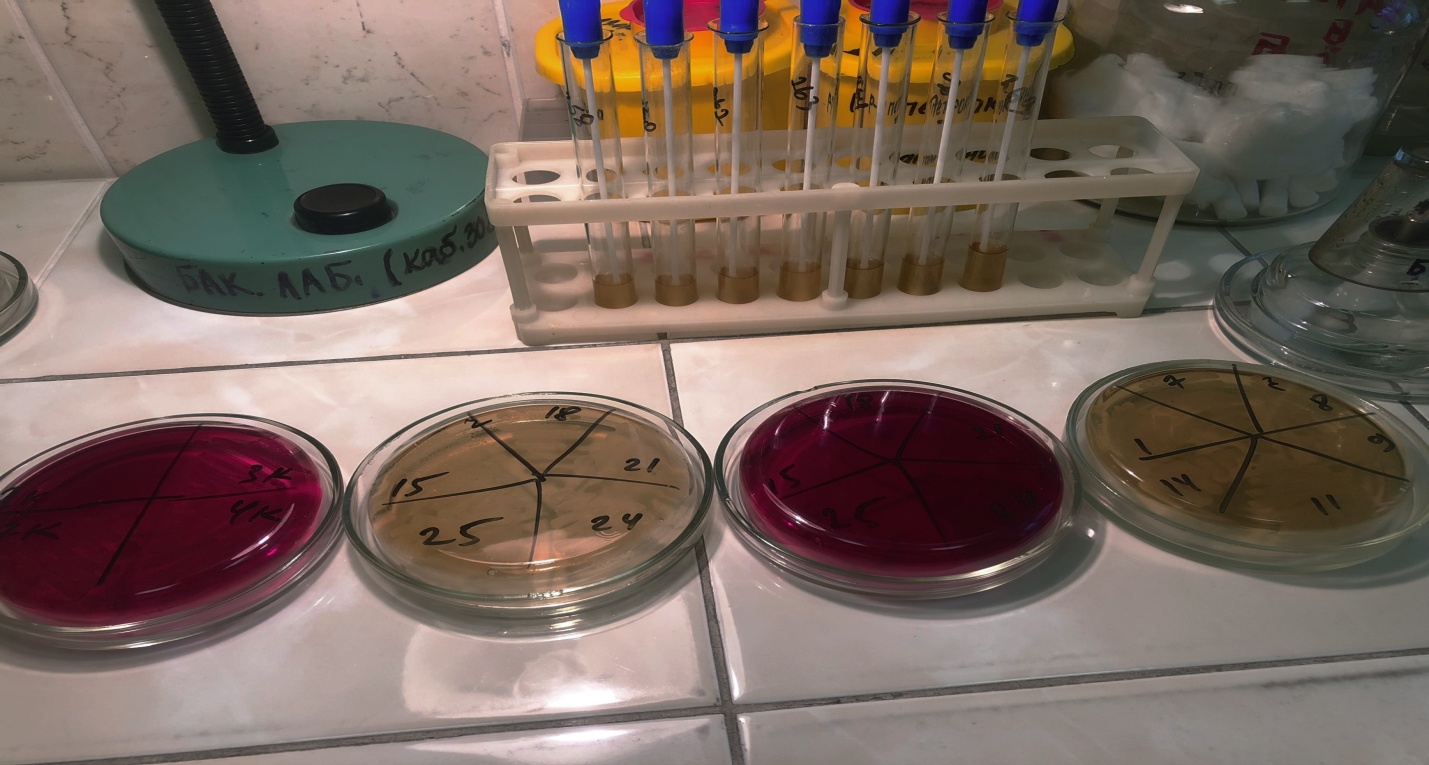 2 Б. Прикладные исследования (для разработки рекомендаций по профилактике)Мы попросили ответить на 3 вопроса учеников 5-х, 7-х классов (127 чел.), касающихся способов передачи опасных бактерий:1. В основном, для связи с родителями и друзьями, выхода в интернет ты пользуешься телефоном  5 часов и более в течение дня?1.Да         2. Нет2. Знаешь ли ты, что на электронных устройствах содержатся опасные бактерии?1. Да.      2. Нет3. Пользуешься ли ты гаджетами в туалетах или во время еды?1. Да.      2. НетРезультаты проанализировали и представили в диаграмме,«да» ответили:Оказалось:Несмотря на то, что большинство учащихся информированы по данной проблеме, достаточный процент   ребят 5, 7 классов не знают об опасностях, правилах санитарии. Полученные данные  использовали для экологического обсуждения.По результатам анкетирования от 15 до 30 % опрошенных пользуются телефоном более 5 часов в течение дня, в основном, для связи с родителями и друзьями (31%) и для выхода в интернет 50% опрошенных. От 73 до 80 % респондентов не знают, что на мобильных телефонах содержатся опасные бактерии, причем часть из них пользуются телефонами в туалетах или во время еды. Больше 10 % человек пользуются телефоном во время еды или в туалетах.Итак, затронутая нами тема актуальна, поэтому информирование по вопросам профилактики этих заболеваний является необходимым.3. Меры предосторожности и профилактики возможных последствийПо данным Росстата ежегодно в Российской Федерации регистрируется около 7000 тыс. случаев  острыми кишечными заболеваниями. Острые кишечные инфекции занимают одно из ведущих мест среди инфекционных заболеваний, уступая по частоте лишь гриппу и острым респираторным заболеваниям, и составляют более 40 % от всех госпитализированных больных. При этом 60-65% приходится на долю детей. В общей структуре заболеваемости, например вирусным гепатитом А, 60-70% составляют дети. [2].Одной из главных причин этих заболеваний могут быть грязные руки, в том числе при использовании электронных устройств. Утверждение «Мойте руки перед едой» остается актуальным, особенно в эпоху повального пользования мобильными телефонами, другими гаджетами и сейчас, когда пандемия коронавирусной инфекции господствует по всему миру.Итак, мобильный телефон, планшет,  который мы практически не выпускаем из рук (причём в самых разных местах), наушники и другие гаджеты могут являться одним из главных источников бактерий и вирусов – возбудителей самых различных инфекций.Почему это происходит? Есть несколько основных причин:- гаджеты часто передаются из рук в руки, да и владельцы далеко не всегда берут их только что помытыми руками;- мобильный телефон при разговоре подносится совсем близко к лицу;- многие владельцы гаджетов просто никогда их не чистят, боясь повредить;- многие берут мобильные телефоны с собой в туалет – место очень «богатое» различными возбудителями.Особо важную роль может сыграть мобильный телефон как переносчик возбудителей гриппа, других вирусных респираторных инфекций и, в частности, коронавирусной инфекции COVID-19.Как избежать инфекции?                 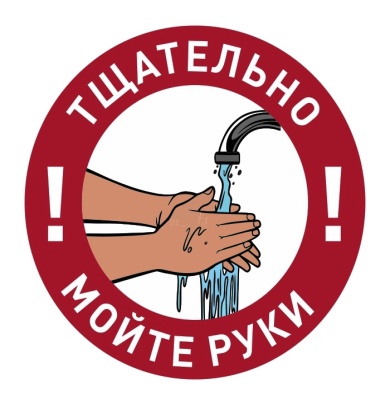 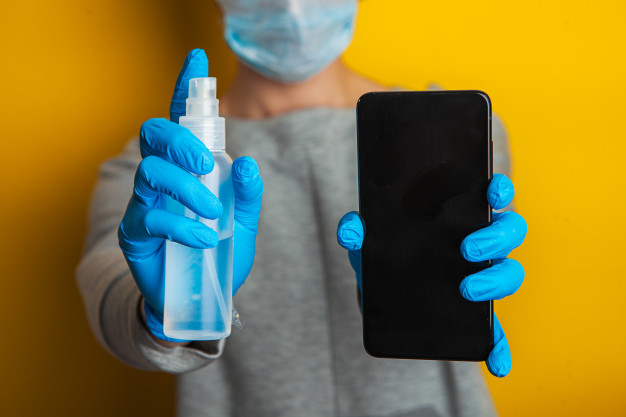 Первое: строго соблюдать гигиену рук – после посещения общественных мест и туалета всегда тщательно мыть руки в течение 20 секунд, после чего насухо вытирать их одноразовым бумажным полотенцем. Крайне целесообразно иметь при себе антисептические салфетки или жидкие средства (гели, спреи и др.). Так всегда можно поддерживать чистоту рук даже при отсутствии возможности их вымыть.Второе: регулярно обрабатывать сам телефон, панель планшета и другие части гаджетов антисептическими средствами, особенно там, где корпус гаджета соприкасается с лицом. Если есть чехол – то его при обработке нужно снимать и обрабатывать отдельно (а лучше вообще обходиться без него).Для борьбы с вирусами гриппа и ОРВИ (и коронавирусами) лучше всего использовать салфетки и гели на основе спирта. Популярный антисептик хлоргексидин больше предназначен для защиты от бактерий, но в крайнем случае можно использовать и его.Телефон следует обрабатывать после каждого посещения публичных мест, общественного транспорта и т. д. И обязательно – вечером, после окончания рабочего дня. Дезинфицирующие средства КПАВК данному типу относятся дезинфицирующие средства с действующими веществами в виде катионов поверхностно-активных веществ. Сюда входят четвертично-амониевые соединения, производные гуанидина и третичные амины. Такие дезинфектанты отличаются низкой токсичностью и отсутствием резкого запаха, могут использоваться в присутствии людей. Хорошо растворяются в воде, стабильны при хранении, не обладают коррозионными свойствами. Обладают повышенным противомикробным и антигрибковым действием, эффективны в отношении грамположительных и грамотрицательных бактерий и грибов. Самым высоким противовирусным эффектом обладают соединения из группы третичных аминов. С микробами Sars-Cov-2 средства на основе КПАВ справляются за несколько минут. Дезинфицирующее действие на обработанных КПАВ поверхностях и предметах сохраняется от нескольких часов до месяца (в зависимости от типа раствора и его концентрации).Представители: Аламинол, Самаровка.ХлорсодержащиеХлорсодержащие средства убивают грибки, споры, бактерии и вирусы. Активно применяются для обеззараживания воды, сантехники, полов, белья и так далее. Используется для проведения текущих и заключительных уборок, “грубой” дезинфекции, а также обработки биологических отходов или предметов, загрязненных биологическими жидкостями. Хорошо растворяются в воде. Но хлор обладает и рядом недостатков - сильный запах, раздражает слизистые, имеет отбеливающий эффект, что делает его неприменимым для обработки цветных тканей, вызывает коррозию. Некоторые виды хлорсодержащих дезинфектантов обладают низкой стабильностью при хранении. По отношению к коронавирусам - полностью убивают частицы до минуты при обработке.Представители: Жавель, Ока-табСпиртосодержащиеПри использовании спиртосодержащих дезинфектантов необходимо очищать обрабатываемые предметы от загрязнений, в особенности биологических, поскольку эта группа дезсредств впитывает всю скопившуюся грязь, пыль и микрочастицы. В составе содержат этиловый, изопропиловый или n-пропиловый спирты. Эффективны в борьбе со многими микробами, например, убивают микрочастицы туберкулеза, вирусы гепатита В и респираторные бактерии. Максимальной противовирусной активностью обладают спиртовые 70-95% растворы. Теряют активность в присутствии органических веществ. Спирты агрессивны в отношении резины, оргстекла, линолеумам и лакокрасочным покрытиям.    Представители: А-Дез, Дезиптол4. Заключение и выводыВ результате нашего исследования было получено видовое разнообразие микроорганизмов на  гаджетах (штаммов). 1.Обсеменность  мобильных телефонов у школьников патогенными и условно-патогенными микроорганизмами составил  35,2 %.Из них самый часто встречающийся контаминант – это золотистый стафилококк. 2.Обсеменность компьютеров (клавиатуры и комп.мышек)  у школьников патогенными и условно-патогенными микроорганизмами составил  28,5 %.Из них самый часто встречающийся контаминант – это тоже золотистый стафилококк. 3.Обсеменность  наушников патогенными и условно-патогенными микроорганизмами был самым низким из исследуемых нами обьектов и составил  13,3 %. И также самым частым контаминантом  стал золотистый стафилококк.Таким образом, электронные гаджеты, которыми активно пользуются школьники, могут участвовать в цепочке переноса условно-патогенных микроорганизмов, и при благоприятных условиях могут быть причиной возникновения инфекционного заболевания, например при травмировании кожных покровов и слизистых. Также гаджеты могут стать источником инфекции у  лиц с предрасполагающими факторами — иммунодефициты, предшествующая антибиотикотерапия и т. д. Следовательно, мобильный телефон, другие гаджеты должны быть предметами индивидуального пользования. Доказано, что протирание мобильных телефонов салфетками, пропитанными спиртосодержащими дезинфицирующими средствами, снижает частоту и уровень микробного загрязнения. Поэтому необходимо регулярно обрабатывать  электронные гаджеты антисептиками.Итак, наша гипотеза подтверждается, и  электронные устройства без регулярной обработки дезинфекционными средствами являются источником заражения человека патогенными и условно-патогенными микроорганизмами. Результаты исследований мы донесли до учащихся лицея и разработали рекомендации, которые оформили в виде буклета. С целью привлечения внимания нашей молодежи к этой проблеме и привития элементарных гигиенических норм и здорового образа жизни планирую разработать беседы и социальный видеоролик, оформить мини-плакаты и мини-санбюллетени с правилами мытья рук. При выполнении данной работы я провела профилактические беседы в классе и заметила, что количество ребят, моющих руки перед едой, увеличилось. Мытье рук перед едой должно стать обязательной процедурой, в противном случае мы никогда не сможем предотвратить кишечные инфекции. А ещё, не реже 1 раза в неделю необходимо проводить чистку гаджетов, используя для этого только специализированные спиртовые салфетки. Считаю важным то, что  разъясняю ребятам об опасностях и профилактике  заболеваний, а также заставляю задуматься о своем отношении к казалось бы незначительным вещам по мнению некоторых, таким как личная гигиена,  т.е. стараюсь воспитывать экологическую культуру и вести здоровый образ жизни. Особенно сейчас  в связи с распространением коронавирусной инфекции, ведь гаджеты  могут содержать на поверхности массу инфекции.Продукт  работы – буклет с  информационно – профилактическим содержанием по теме для всех возрастных групп. Выражаю благодарность за сотрудничество в проведении исследований: клинико-диагностической лаборатории СПб ГБУЗ Диагностический центр №7 (глазной) и лично Храмцовой Марине Александровне. 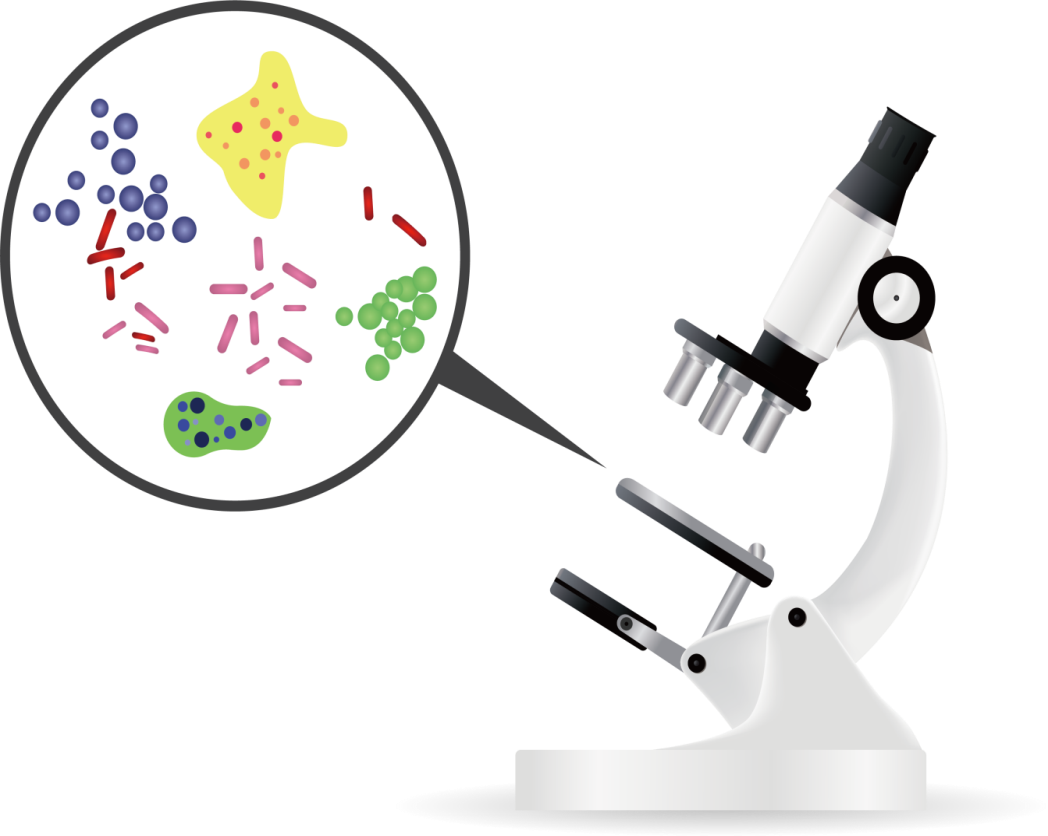 Литература:Гидрофильтры и микрорганизмы (Электронный ресурс) Режим доступа: http://www.aquafilter.ru/water/article/article6.htmМикробиология и биотехнология. (Электронный ресурс) Режим доступа: http://ru.publika.md/link_668611.htmlСакович Г. С., Безматерных М. А. Физиология и количественный учет микроорганизмов- ГОУ-ВПО УГТУ-УПИ, Екатеринбург, 2012.Семейный сайт. Вред мобильных телефонов. (Электронный ресурс) Режим доступа: http://www.list7i.ru/?mod=boards&id=25Электронная библиотека: учебная и научная литература. (Электронный ресурс) Режим доступа: http//www.krelib.com/files/Biology/M_organ_Sakov.pdfФедеральный закон № 52 "О санитарно-эпидемиологическом благополучии населения" от 30.03.1999  СП 2.1.3678-20 "Санитарно-эпидемиологические требования к эксплуатации помещений, зданий, сооружений, оборудования и транспорта, а также условиям деятельности хозяйствующих субъектов, осуществляющих продажу товаров, выполнение работ или оказание услуг" МУК 4.2.2942-11. Методы санитарно-бактериологических исследований объектов окружающей среды, воздуха и контроля стерильности в лечебных организациях. Руководство по медицинской микробиологии. А.С. Лабинская, Н.Н. Костюкова, С.М.Иванова[1].Биология. Микроорганизмы и смартфоны. (Электронный ресурс) Режим доступа: http://sbio.info/page.php?al=svjazan_li_martfon_s_mi[2].Микрофлора пищеварительного тракта. (Электронный ресурс) Режим доступа: http://smikro.ru/?p=15 Приложение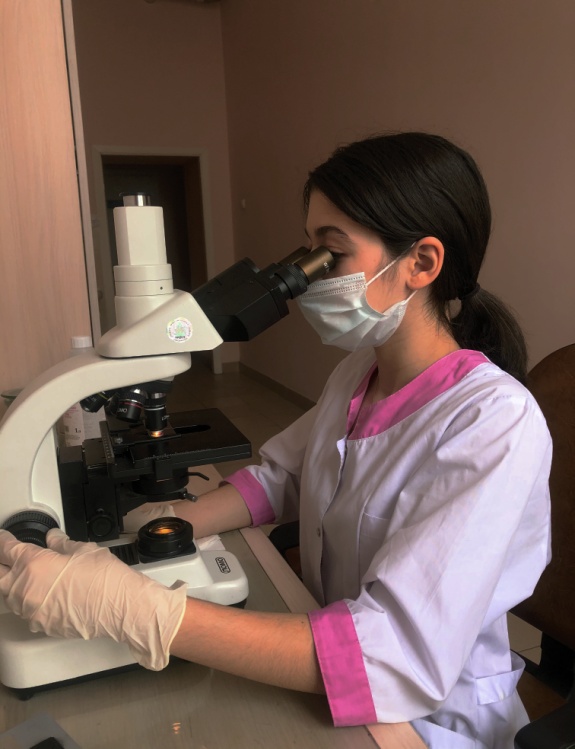 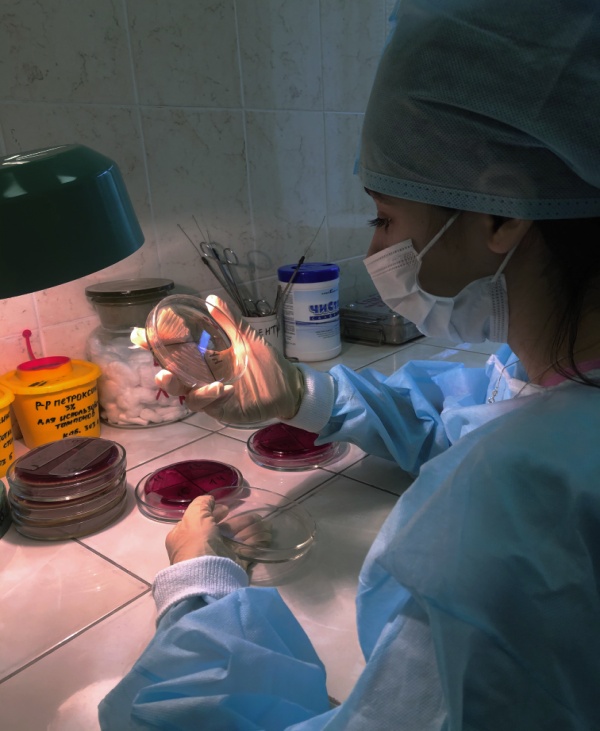 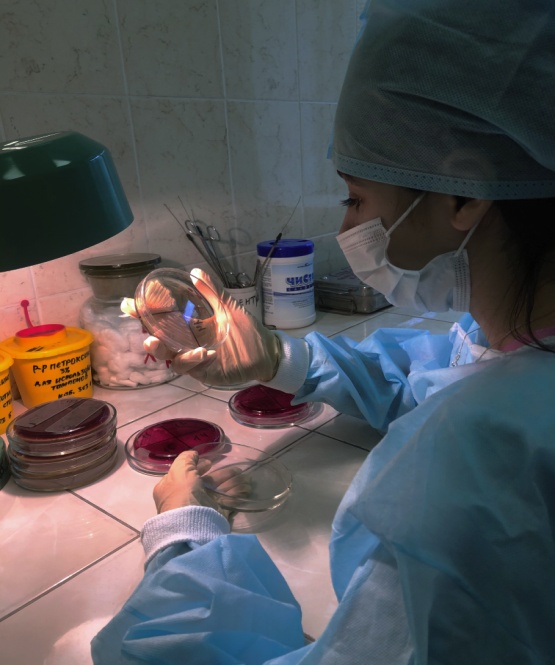 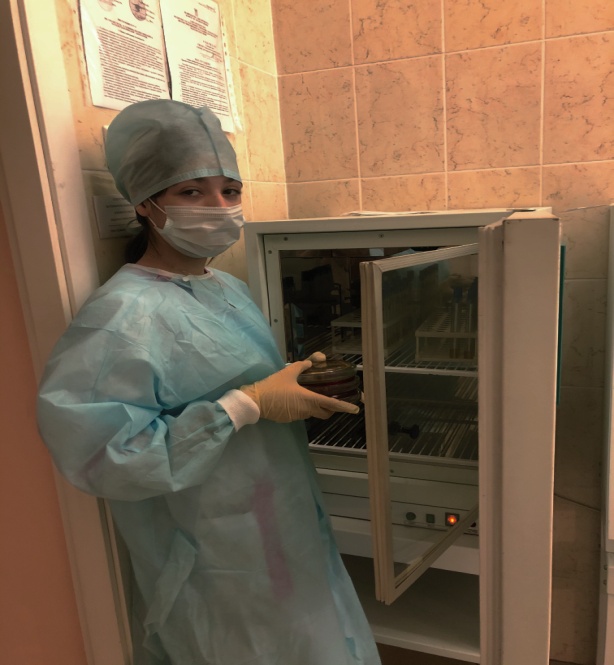 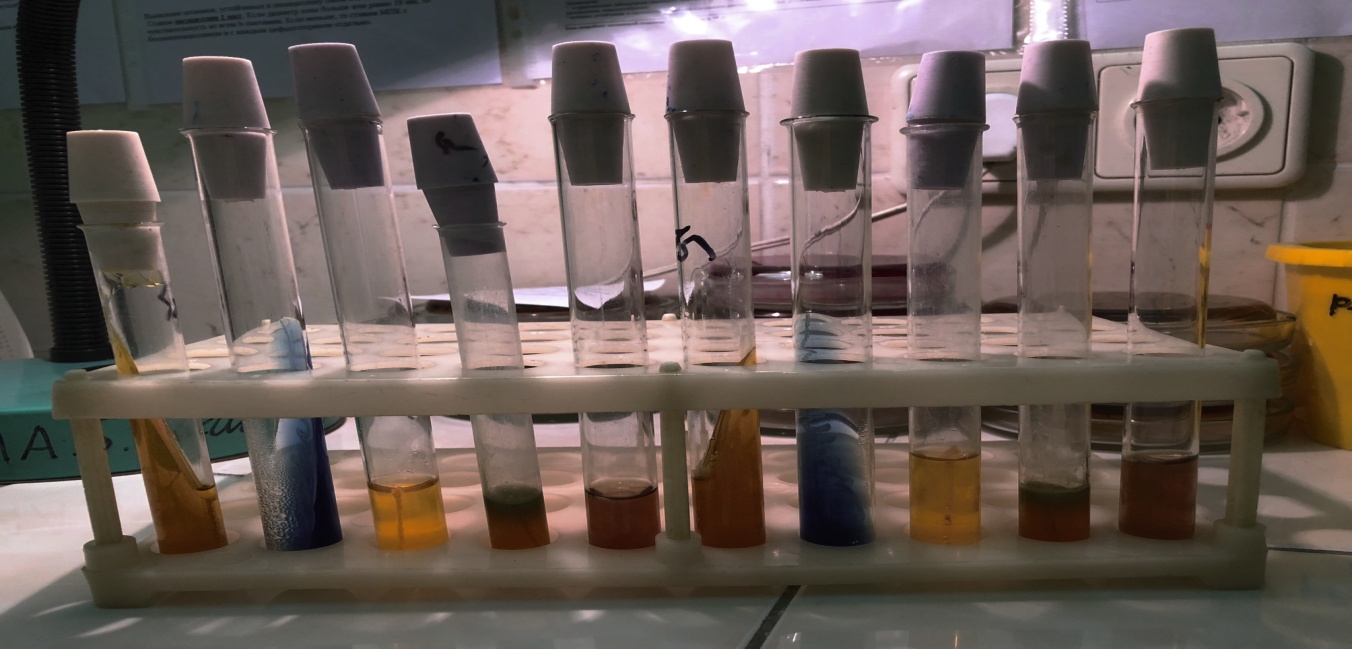 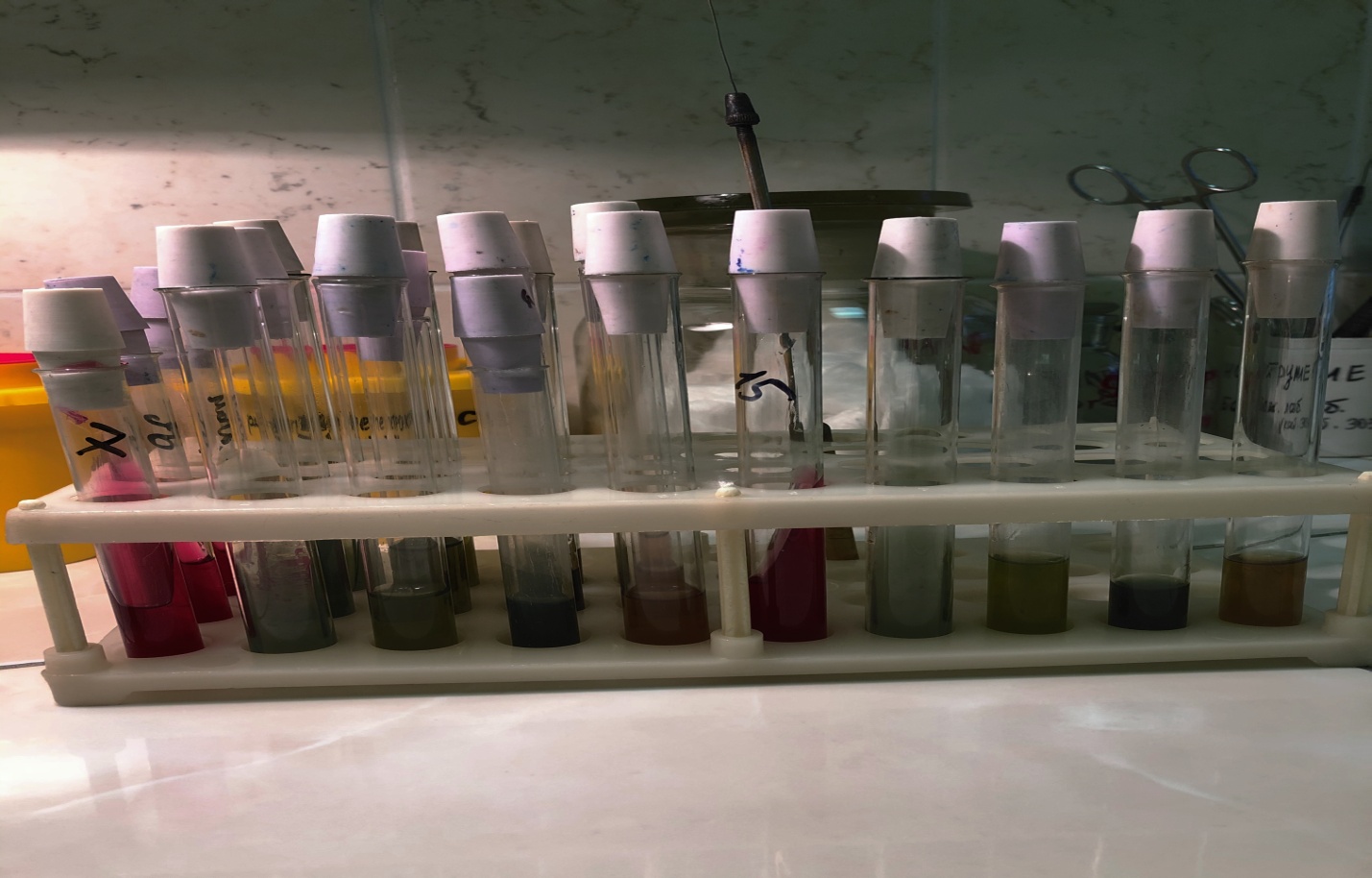 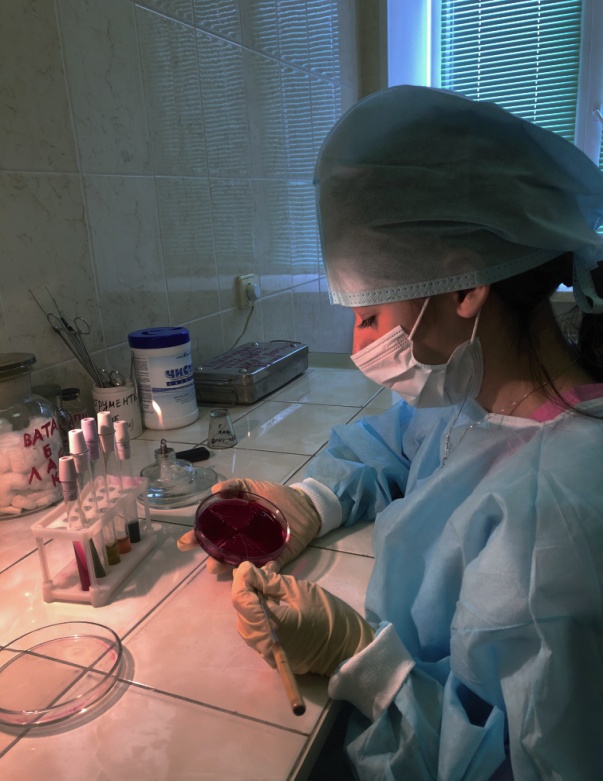 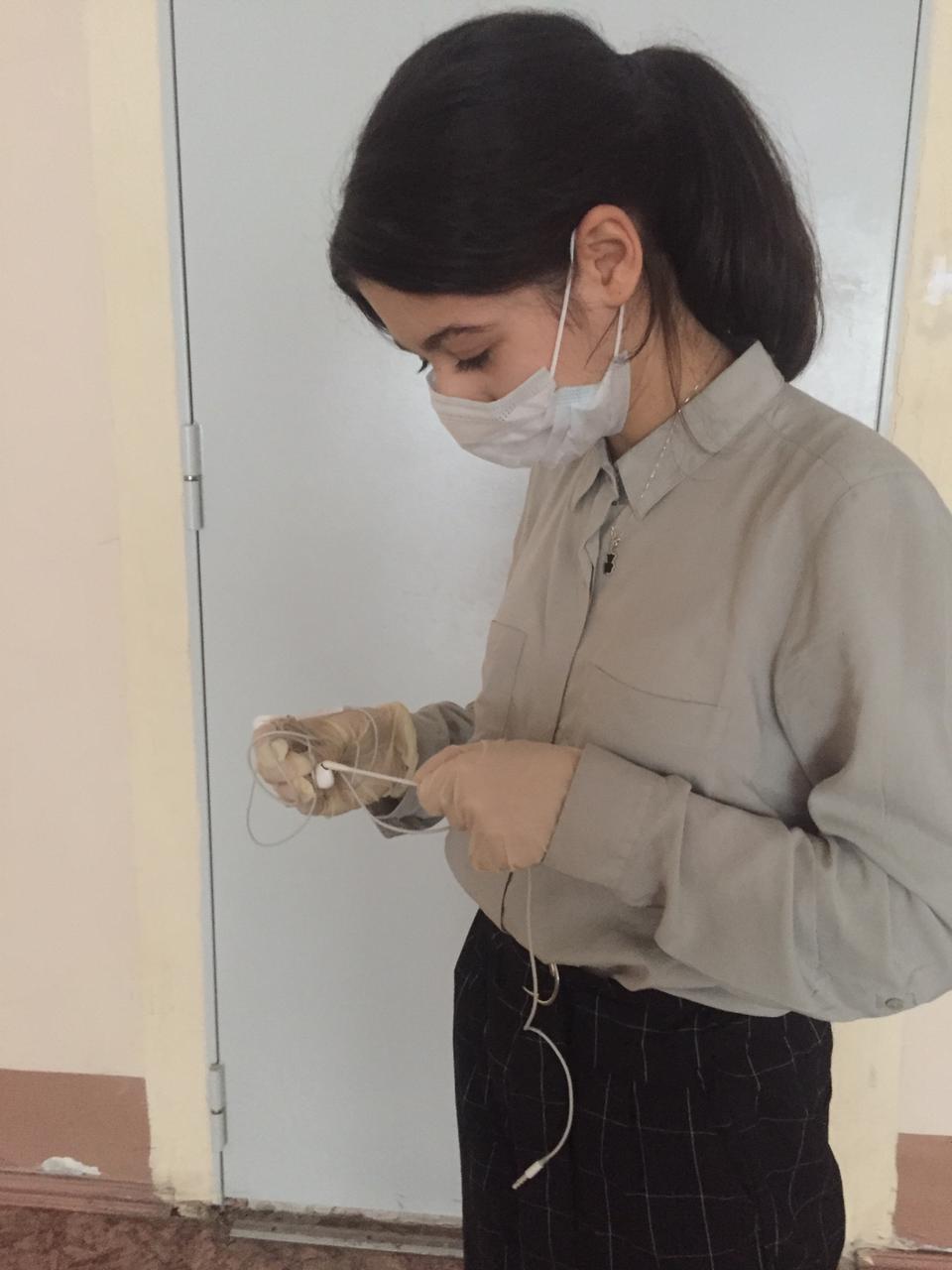 